发展与知识产权委员会（CDIP）第二十届会议2017年11月27日至12月1日，日内瓦哥伦比亚知识产权运用情况研究摘要秘书处编拟.	本文件附件中载有哥伦比亚知识产权运用情况研究摘要。该研究（http://www.wipo.int/‌econ_stat/en/economics/studies/）原文为西班牙文，在知识产权与社会经济发展项目——第二阶段（CDIP/14/7）的框架下开展。.	该研究由哥伦比亚工商管理委员会Juan Pablo Herrera-Saavedra先生、哥伦比亚顾问Marcela Orjuela Ortiz女士和哥伦比亚顾问Juan Camilo Villar Otálora先生与Edwin Cristancho Pinilla先生、Oscar Eduardo Salazar先生以及Maria Piedad Villaveces女士合作编拟。3.	请CDIP注意本文件附件中所载的信息。[后接附件]哥伦比亚知识产权运用情况2014年，哥伦比亚政府请世界知识产权组织参与在发展与知识产权委员会（CDIP）下实施的知识产权与社会经济发展项目——第二阶段（CDIP/14/7）。2004年至2008年间，哥伦比亚制定了国家知识产权战略（PENPI）。这一战略重新设计了该国的知识产权政策框架。除其他外，还成立了知识产权跨部门委员会（CIPI），并实施了多项新的知识产权相关政策（CONPES，2008）。在此背景下，哥伦比亚政府要求开展国家研究，以评估上述措施的成果和未来对知识产权体系运用的改革。2014年7月至2017年9月，产权组织与哥伦比亚政府合作开展了国家研究。本文件对研究的实施和主要成果进行了总结。目　标这项国家研究的主要目标是从统计学上评估知识产权在哥伦比亚的运用情况，并产生分析知识产权政策影响的技术能力。该研究还回应了对开发经济和统计工具的具体技术需求，以持续不断地监测和评估知识产权与创新政策的影响。协调与执行开展这项研究需要哥伦比亚多个政府机构和产权组织间的协调。产权组织方面，经济学与统计司（ESD）是技术联络点，并接受拉丁美洲及加勒比地区局（拉加区域局）的协调支持。哥伦比亚方面，外交部（MRE），由哥伦比亚常驻联合国日内瓦办事处及其他国际组织代表团代表，是在日内瓦的直接项目对等机构，国家计划委员会（DNP）负责与哥伦比亚所有国家机构协调。工商管理委员会（SIC）和国家版权总局（DNDA）是项目技术执行的牵头机构。当地顾问在产权组织经济学与统计司、工商管理委员会和国家版权总局的监督下提供技术投入。哥伦比亚农业协会（ICA）和国家统计局（DANE）也提供了数据和技术支持。此外，上述及下列政府机构在研究执行期间提供了评论意见：知识产权跨部门委员会（CIPI）、贸易、工业和旅游部（MinCIT）、国家创新与科学政策局（COLCIENCIAS）、哥伦比亚科学与技术观察站（OCyT）以及卫生和社会保障部（MSPS）。方法设计这项研究的实施分为四个部分：(i)审查自2008年国家知识产权战略实施以来，落实的具体知识产权相关政策；(ii)建立用于统计的综合知识产权数据库；(iii)对知识产权运用的经济和统计分析；和(iv)数据库维护的本地化和未来分析。知识产权相关政策审查在国家计划委员会和产权组织经济学与统计司的监督下，当地顾问对国家知识产权战略实施以来，落实的具体知识产权相关政策进行了审查。审查旨在详细确认国家知识产权战略中的六个主要战略（包含38项政策建议）如何作为切实行动实施，以及遵循怎样的时间表。国家计划委员会与其他政府机构协调，以获得有关制定和实施知识产权相关法律和政策的最新信息。最终审查在研究伙伴内部共享，并用作对研究剩余部分的投入。建立用于统计的知识产权数据库在国家计划委员会、工商管理委员会、国家版权总局和产权组织经济学与统计司的监督下，成立了当地技术小组，以开发哥伦比亚第一个用于统计的知识产权数据库。该技术小组由经济研究组（GEE）的工商管理委员会工作人员和两名当地顾问组成，这两名顾问分别在工商管理委员会和国家版权总局工作。工商管理委员会、国家版权总局、哥伦比亚农业协会和国家统计局提供了其具体数据汇编的获取和技术支持。技术小组从工商管理委员会、国家版权总局和哥伦比亚农业协会提供的所有关于知识产权申请的知识产权单元记录著录信息中，汇编了一个统计数据库。这一新数据库能够实现对哥伦比亚知识产权运用情况的多项深入分析。下一部分描述了其中一个此类分析。不过，该数据库可以用于今后的调查，并持续不断地监测和评估知识产权和创新政策的影响，这超出了当前研究中开展的研究工作。数据库包括了关于专利、实用新型、工业品外观设计、商标、地理标志、版权登记和与版权有关的合同的单元记录信息。数据库中的知识产权申请记录与产业分类挂钩。它还包含了申请知识产权保护的实体的独特标识符。这一特征让知识产权数据能够与其他哥伦比亚经济和统计资料来源挂钩。目前，工商管理委员会是负责提供并维护数据库的技术机构。在工商管理委员会，经济研究组拥有开展维护和分析数据的相关技术活动的能力。知识产权运用情况的经济和统计分析在国家计划委员会、工商管理委员会、国家版权总局和产权组织经济学与统计司的监督下，当地技术小组和经济研究组的经济学家编写了第一份关于哥伦比亚知识产权运用情况的报告。分析的主要来源是为国家研究专门建立的数据库。该报告对哥伦比亚知识产权运用情况的分析采用了描述统计学方法。此方法等同于在类似的出版物，如《世界知识产权指标》或同一CDIP项目第一阶段（CDIP/5/7）巴西和智利国家研究中使用的方法。在研究实施过程中，该报告经历了多个阶段的审查。首先，国家计划委员会、工商管理委员会、国家版权总局和产权组织经济学与统计司在报告编拟过程中共同开展了审查。第二，该报告被分享给相关利益攸关方，征求他们的意见并供其审查。这些利益攸关方包括哥伦比亚农业协会、国家统计局、知识产权跨部门委员会、贸易、工业和旅游部、国家创新与科学政策局哥伦比亚科学与技术观察站和卫生和社会保障部。最后，萨塞克斯大学的一名哥伦比亚学者进行了外部审查。将项目纳入国内为了回应对不断监测和评估知识产权与创新政策影响的工具的需求，国家计划委员会、工商管理委员会、国家版权总局和产权组织经济学与统计司评估了将项目活动纳入哥伦比亚各利益攸关方的常规活动的要求。目前，工商管理委员会将提供并维护当前的数据库。国家计划委员会将继续带头与其他利益攸关方协调，更新并扩展数据。国家计划委员会、工商管理委员会、国家版权总局和任何其他相关机构将分析推广数据库并开展新的经济分析的需求和可行性。如果认为有必要，他们还将正式确立使用和获取生成的数据的规则。落实时间安排和主要活动哥伦比亚政府于2013年10月向产权组织提出国家研究请求。产权组织经济学与统计司评估了研究的技术可行性，并与哥伦比亚政府协商后同意开展国家研究项目。这项研究于2014年7月正式启动，并向哥伦比亚波哥大派遣了实况调查团。该调查团任务包括了一场信息分享研讨会，出席的有项目涉及的所有政府机构和多个其他利益攸关方，例如学术界和私营部门的成员。研究启动后，主要活动为与机构协调获取数据、组建技术小组，包括征聘当地顾问，和开展实质性工作。2016年2月，哥伦比亚波哥大特派团对这些活动的进展进行了共同评估。该特派团的主要目的是中期研究审查，集合所有相关机构，对研究实施和初步结果发表评论意见。中期研究审查之后，主要活动为协调获取剩余数据，完成实质性工作（包括起草报告）和开展外部审查。2017年9月，哥伦比亚波哥大特派团正式结束了研究工作。该特派团的主要目的是向当地受众共同呈上结果，并与当地伙伴讨论研究活动的本地化和未来。经验教训这项国家研究大致依照设计时确立的初步范围和时间安排实施。但是，实施过程中遇到了挑战，可以从中吸取经验，用于未来的研究。挑战和经验总结在研究报告的第四部分讨论。在对具体知识产权相关政策的审查中，遇到了两个主要挑战。第一，考虑到38条政策建议的数量和广泛覆盖，审查需要与许多政府机构和其中的多个部门互动。第二，大部分对这些建议的具体政策实施（无论是自然而然还是特意制定的），没有提供其覆盖范围的量化指标，即受众和跨度，或评估的影响。这两个挑战共同使得对上述做法和知识产权运用建立定量分析非常困难。在未来的政策制定中，建议尽可能对政策实施建立一定程度的定量监测。在建立用于统计的综合知识产权数据库时，面临的主要挑战涉及知识产权局生成数据库中的知识产权数据与经济和统计分析所需的数据间典型的不匹配。负责生成数据的知识产权和信息技术专家与进行分析的经济学家和统计学家的技术能力也有明显的不匹配。通常，前者似乎不了解分析所需的数据，而后者对生成数据的知识产权工具和程序缺乏深入认识。这样的不匹配可以通过让经济学家和统计学家在知识产权局工作来缓解，这会增加两组专家间的互动。在此情况下，工商管理委员会已经拥有经济学部门，即经济研究组，这对实施研究有重要作用。在编拟知识产权运用的经济和统计分析时，主要挑战与知识产权数据对基础经济活动的覆盖有关。专利数据捕捉创新活动的局限性众所周知，并被记录在经济文献中。工业品外观设计和商标对外观设计和品牌推广活动的覆盖不太为人所知。无论如何，这不算是问题，因为专利、工业品外观设计和商标数据确实覆盖了与使用这些体系相关的大部分活动。版权作品的情况则不是这样，大量作品未在国家版权总局正式登记。对各创意产业使用版权正式登记的倾向不太清楚，该研究对这一主题提供第一个系统性的方式。但是，需要补充研究工作，以对版权体系的使用提供全面认识。最后，对将研究本地化的评估显示了多个涉及研究的成果和未来的潜在挑战。将项目成功本地化需要保持研究实施过程中产生的能力。为此，当前的技术伙伴和新的利益攸关方，例如来自其他机构或学术界的，在以后的分析中利用这项研究期间建立的数据库很关键。研究实施过程中开发出的方法和知识产权局工作人员以及当地顾问获得的技术能力得到保持或拓展也同样重要。国家研究经济和统计结果摘要该国家研究分析了2000年至2016年间哥伦比亚知识产权的运用情况。它提供了对专利、实用新型、工业品外观设计、商标、植物品种、地理标志和其他知识产权工具使用情况的深入说明。分析按申请人来源、产业和哥伦比亚次区域开列。研究还对比了在其他拉丁美洲国家背景下，哥伦比亚的国家表现。主要趋势是2000年至2016年间，哥伦比亚知识产权的运用有所增加。专利、实用新型、工业品外观设计、商标、版权和植物品种的申请均是如此。非居民专利申请超过了90%，主要来自美利坚合众国、德国、瑞士、瑞典和法国。这些非居民专利申请中，86%是通过PCT体系提交的。在国家层面，46%的居民专利申请来自波哥大特区，其次是麦德林（14%）、卡利（7%）、布卡拉曼加（4%）和巴兰基亚（3%）。相反，92%的实用新型申请来自居民。在哥伦比亚，54%来自波哥大特区、13%来自麦德林、8%卡利、2%马尼萨莱斯和2%巴兰基亚。非居民工业品外观设计申请占了将近三分之二，主要来自美利坚合众国、日本、法国、巴西和荷兰。超过一半的居民申请集中在波哥大特区、其次是麦德林（16%）、云博（6%）、卡利（4%）和萨瓦内塔（2%）。近60%的商标和其他显著标志保护申请来自国内，其中一半以上集中在波哥大特区。美利坚合众国占了大部分非居民商标和其他显著标识申请，其次是德国、西班牙和法国。波哥大特区还集中了一半以上的国内版权保护登记。其次是安蒂奥基亚省和考卡山谷省。大部分非民居登记来自澳大利亚、阿根廷、智利、厄瓜多尔、西班牙、美利坚合众国、墨西哥和委内瑞拉。在所有情况下，未出版的文学作品是最常登记的作品类型。非居民申请人提交了89%的植物品种保护申请。荷兰是最大来源地，集中了所有植物品种申请的49%。82%的申请涉及花卉种类。玫瑰品种是哥伦比亚请求保护最多的种类，共计645件申请。相比之下，同一时期，只有19件咖啡品种的申请。报告还按经济活动估计了知识产权的运用情况。根据分类，在此期间，集中新创造申请的主要行业为采矿和建筑机械、制药产品、化学、合成橡胶和农业支持活动。使用商标体系的主要行业为橡胶、电力商业化、活动组织和制药产品。最后，使用版权登记的主要行业为文学创作、音乐创作、视觉艺术创作、录音和音乐发行、计算机系统、出版和音像创作。与其他拉丁美洲国家进行国际对比，每十万居民运用知识产权的情况显示，哥伦比亚仅在版权和实用新型的使用中领先。相比之下，在所有其他知识产权指标上，哥伦比亚都落后其他国家。[附件和文件完]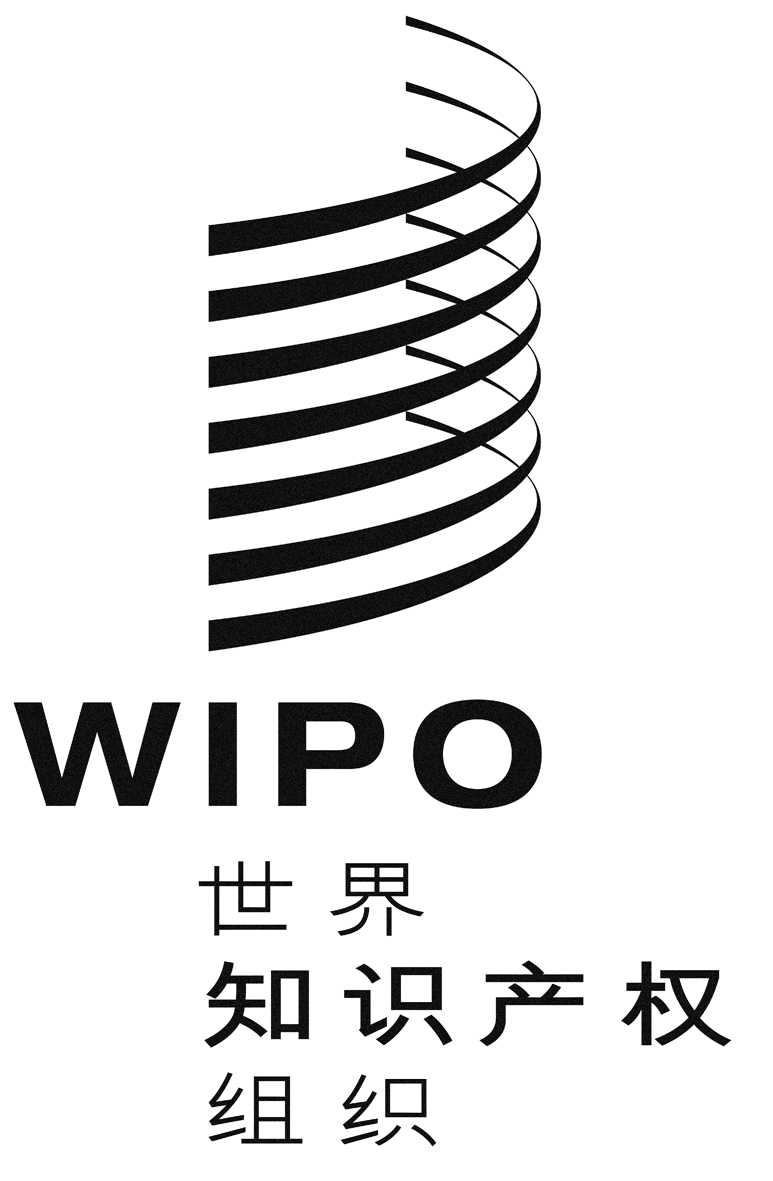 CCDIP/20/inf/2CDIP/20/inf/2CDIP/20/inf/2原 文：英文原 文：英文原 文：英文日 期：2017年10月31日  日 期：2017年10月31日  日 期：2017年10月31日  